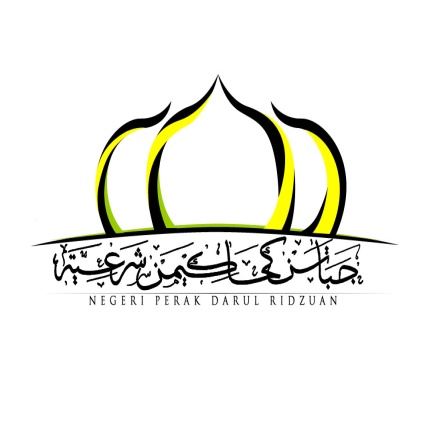 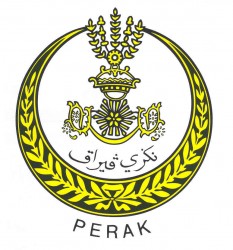 PANDUAN PENYEDIAAN PERNYATAAN TUNTUTAN BAGI PERMOHONAN PENGESAHAN WAKAF Dokumen ini adalah contoh penyediaan saman dan tuntutan. Pemohon perlu menaip semula dan menyediakannya mengikut contoh dan panduan yang telah disediakan.Dokumen hendaklah disediakan dalam saiz A4 ( POTRAIT ) dan dibuat dalam 4 salinanHendaklah menggunakan tulisan jenis Times News Roman bersaiz 12. Setiap baris hendaklah selang 1. 5 spacingSetiap perenggan hendaklah dinomborkan mengikut turutan.Penyataan tuntutan/affidavit hendaklah disediakan secara ringkas, tepat dan  padat. Elakkan ayat secara bercerita dan berjela-jela.Bagi penyediaan affidavit, hendaklah diikrarkan dan ditandatangani dihadapan pendaftar/hakim.Sebarang pertanyaan bolehlah merujuk dan menghubungi Mahkamah Syariah yang berhampiran dengan anda.BORANG MS 2
ENAKMEN TATACARA MAL MAHKAMAH SYARIAH (PERAK) 2004
(Perenggan 8 (a))
SAMANDALAM MAHKAMAH TINGGI SYARIAH DI …………………………. DALAM NEGERI PERAK DARUL RIDZUANKES MAL BIL : …………………………….ANTARA…………Nama………………								PLAINTIF NO. K/P: ..............................                          DENGAN…………Nama……...……. 								DEFENDAN NO. K/P: ………………….                                                                                         Kepada: ......................Nama Defenden ……………. K/P : ………………………..yang beralamat di ………………………………………………(Alamat Defenden)……………… ………………………………………….PERAK.Anda dengan ini disaman supaya hadir sama ada sendiri atau melalui Peguam Syarie anda di hadapan Mahkamah ................................................ Syariah di .............................................................................................................................., Perak pada hari ..................... pada ..................... haribulan .................. / 20...... pukul .............. pagi, untuk menjawab suatu tuntutan terhadap anda oleh Plaintif yang dinamakan di atas, yang butir-butirnya ada dinyatakan dalam pernyataan tuntutan yang diendorskan di sini.            Ambil perhatian bahawa jika anda ingkar hadir di Mahkamah pada hari dan masa yang ditetapkan, Mahkamah boleh terus mendengar dan memutuskan kes tanpa kehadiran anda.          Dan ambil perhatian bahawa jika anda ingin membela diri terhadap tuntutan itu, anda hendaklah memfailkan di Mahkamah ini dan menyampaikan kepada Plaintif suatu pembelaan dalam borang yang ditetapkan sebelum tarikh yang disebut di atas atau hadir di Mahkamah pada tarikh itu.Bertarikh : ………. Haribulan ……….. 20…….					(Meterai)……………………………  Hakim / PendaftarDALAM MAHKAMAH TINGGI SYARIAH DI ………………………DALAM NEGERI PERAK DARUL RIDZUANKES MAL NO: ………………………………………….SEKSYEN 50(3)(b)(vii) / PENGESAHAN WAKAFANTARA…………Nama………………								PLAINTIF NO. K/P: ..............................                          DENGAN…………Nama……...……. 								DEFENDAN NO. K/P: ………………….                                                                                         PERNYATAAN TUNTUTANPlaintif adalah …………(Nama Plaintif)…..……….. NO. K/P: ......................................... merupakan ........(hubungan).......... yang sah kepada Defendan dan beralamat di  ……………………(Alamat Plaintif)………………….... Plaintif bekerja sebagai …….(Pekerjaan)….. 	… Sesalinan Kad Pengenalan Plaintif dilampirkan dan ditandakan sebagai Lampiran "A".Defendan adalah ……………(Nama Defenden)………. NO. K/P: ………………… adalah ….(hubungan)….. yang sah kepada Plaintif dan beralamat di ……………………(Alamat Defenden)……………….. Defendan telah meninggal pada…………………………..	… Sesalinan Sijil Kematian dilampirkan dan ditandakan sebagai Lampiran "B".Pada …(Tarikh Lafaz Wakaf)…. defenden telah melafazkan Wakaf yang membawa maksud :……………………(Nyatakan maksud Lafaz Wakaf)……………………(Nyatakan maksud Lafaz Wakaf)……………………(Nyatakan maksud Lafaz Wakaf)	… Sesalinan Dokumen berkaitan Wakaf dilampirkan dan ditandakan sebagai Lampiran "C".Pada masa wakaf dibuat, ia telah disaksikan oleh :-	… Sesalinan Kad Pengenalan dilampirkan dan ditandakan sebagai Lampiran "D".Simati pada masa kematiannya telah meninggalkan waris-waris          Seperti berikut :-	… Sesalinan Kad Pengenalan dilampirkan dan ditandakan sebagai Lampiran "E".Oleh yang demikian, Plaintif dengan rendah diri memohon kepada Mahkamah yang mulia ini Perintah seperti berikut;Mengesahkan bahawa wakaf yang dilafazkan oleh defenden sah dari hukum syarak atau tidak mengikut seksyen 50 (3)(b)(vii) Enakmen Pentadbiran Agama Islam Perak 2004;Kos tindakan ini danLain-lain relief yang suaimanfaat oleh mahkamah yang mulia ini.Bertarikh pada…………..haribulan………………..20…..								Plaintif                                                                                                              SAMAN DAN PERNYATAAN TUNTUTAN ini difailkan oleh Plaintif yang alamat penyampaiannya di ……………………………………………...SENARAI SEMAK PENGESAHAN WAKAFDOKUMEN YANG DIPERLUKANSENARAI SEMAK PENGESAHAN WAKAFDOKUMEN YANG DIPERLUKANSENARAI SEMAK PENGESAHAN WAKAFDOKUMEN YANG DIPERLUKANBILSALINAN DOKUMEN 1)4SAMAN & PENYATAAN TUNTUTAN2)4SALINAN KAD PENGENALAN3)4SALINAN SURAT PENGESAHAN PERMASTAUTINAN/ KETUA KAMPUNG /MAJIKAN  BAGI PIHAK-PIHAK YANG MEMPUNYAI KAD PENGENALAN YANG BERALAMAT SELAIN DARI NEGERI PERAK DAN SIJIL NIKAH YANG DIKELUARKAN OLEH NEGERI SELAIN PERAK4)4SALINAN DOKUMEN BERKAITAN HUBUNGAN5)4SALINAN KAD PENGENALAN SAKSI DAN AHLI WARIS6)4SALINAN DOKUMEN BERKAITAN HARTA WAKAF7)4SALINAN LAIN -LAIN DOKUMEN SOKONGAN YANG BERKAITANSILA BAWA DOKUMEN ASAL SEMASA HARI SEBUTAN DAN PERBICARAANBAYARAN : RM100.00